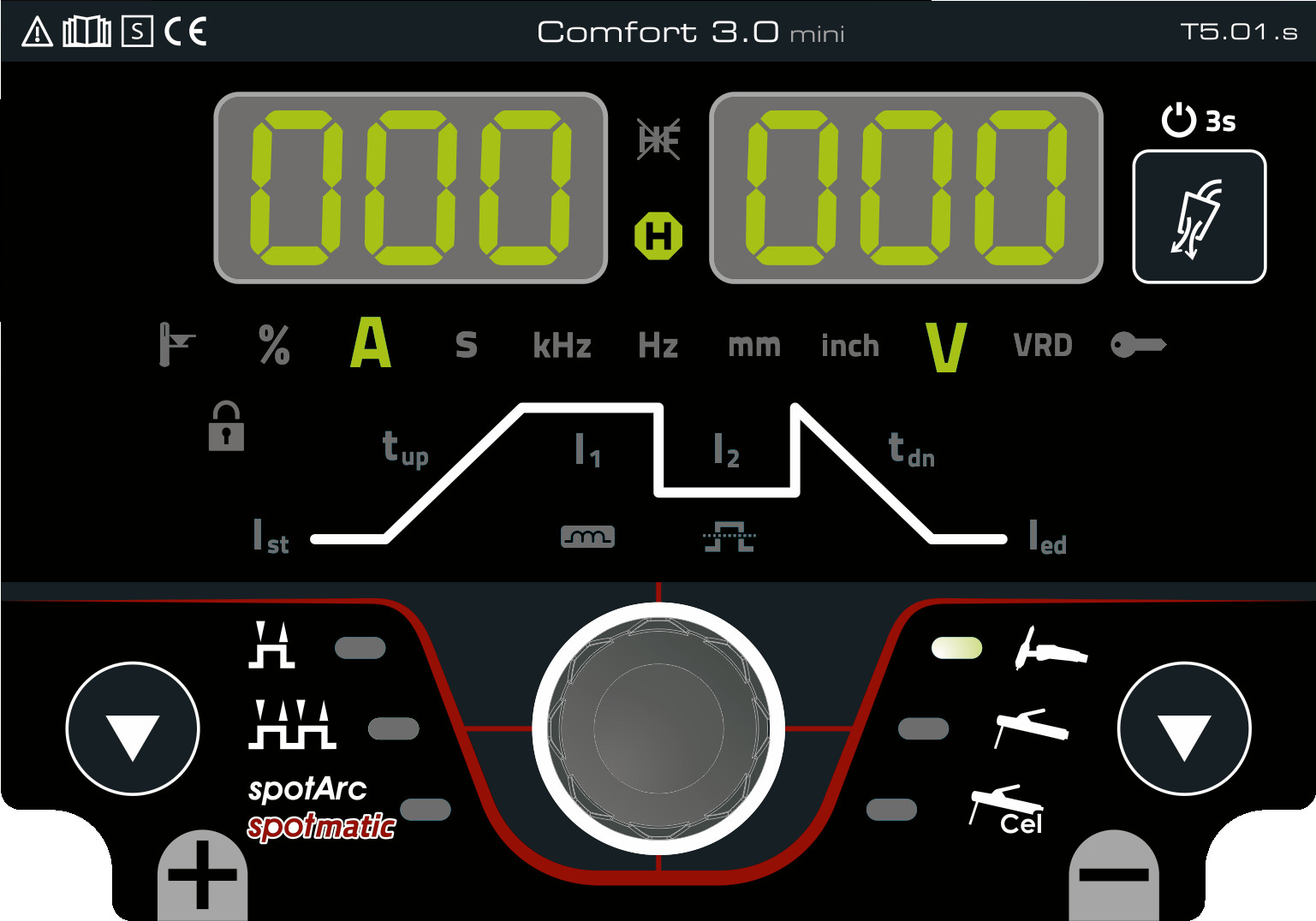 Dva veľké, ľahko čitateľné 7-segmentové displejePrehľad všetkých zváracích  parametrovCliks whell koliesko pre pohodlné používanie so zváracími rukavicamiBezpečná obsluha pomocou tlačidielVšetky dôležité funkcie na dosah rukyKompletný program procesov TIG:Uzamknutie prístupu na ochranu pred neoprávneným alebo náhodným nastavenímMetóda zváraniaTIG DCMMAMMA celRežimy2-taktný4-taktnýspotArcSpotmaticMožnosti zapaľovaniaHFLiftarcTyp impulzuPriemerné impulzyAutomatické pulzovanieFunkcieAutomatický dofuk plynuSkúška plynomOvládanie uzamknutiaFunkcie MMAHorúci štartArcforceAntidtickPriemerné impulzycel